1	引言1.1	根据国际电联《组织法》的规定，国际电联电信发展部门（ITU-D）的职能之一是履行国际电联作为联合国专门机构和项目实施执行机构的双重职责。1.2	ICT-DF是1997年启动的一项专门举措，旨在发展与成员国、部门成员、公共和私营部门、多边组织、金融机构、发展机构间的伙伴关系并取得（资金和其它方面）的承诺，从而确保国家、区域和全球项目的顺利实施，实现可持续发展。此项基金被作为种子基金，希望通过它从成员和合作伙伴那里筹措大量资源，来满足项目的全部资金需求。 1.3	ICT-DF指导委员会(ICT-DF SC)旨在a)审议并批准提交ICT-DF并请该基金提供融资的项目，b) 批准ICT-DF为获批项目划拨的资金金额，以及c)监督受ICT-DF支持项目的落实和预算执行情况。2	ICT-DF的主要活动和进展 2.1	ICT-DF指导委员会委员于2016年9月1日（ICT-DF指导委员会第50次会议）和2017年3月14日（ICT-DF指导委员会第51次会议）召开会议。2.2	ICT-DF指导委员会第50次会议审议并批准为以下两个项目提供资金，即：建立阿拉伯区域残疾人（PwD）信息通信技术（ICT）中心：此项目关乎题为“重点确保残疾人对电信/ICT的无障碍获取”的2014年世界电信发展大会阿拉伯国家区域性举措的落实。该举措旨在为阿拉伯区域建立一个区域性残疾人（PwD）信息通信技术中心，以促进ICT无障碍获取，并支持该区域的利益攸关方以开发和提供价格可承受的定制型ICT无障碍获取工具的方式，努力在阿拉伯区域实现对残疾人的包容并为这些残疾人赋能。国际电联与埃及通信和信息技术部于2016年11月27日签署了此为期三年的项目。建设马达加斯加无线宽带网：考虑到2014年全权代表大会（PP-14）第124号决议 – 支持非洲发展新伙伴关系，此项目旨在通过安装无线宽带网络以连通学校、医院和公共设施并同时发展ICT应用和培养人员能力的方式增强连通性。布隆迪、吉布提、马里、布基纳法索、卢旺达、莱索托和斯威士兰等非洲国家实施了类似项目。 2.3	ICT-DF指导委员会第51次会议审议并批准为以下三个项目提供资金，即： 为巴哈马发展成为智慧岛屿–智慧巴哈马提供支持：此项目旨在支持将巴哈马作为小岛屿发展中国家（SIDS）的案例，以发展并利用ICT改善公民生活品质，鼓励该国建立一批更加高效且更富竞争力的企业，并以可持续的方式提供更多、更好公共服务的方式，将该国建设成美洲区域首批“智慧岛屿”之一。此项目的成功或可复制，一旦复制成功，将惠及加勒比及其它地区的岛国。 古巴的无线电频谱监测：此项目旨在对古巴哈瓦那现有固定监测电台的频谱监测系统实施现代化改造，从而加强对频谱的监测。现代化改造后的固定监测电台拟提升对无线电台、无线电定向、干扰源和无授权无线电台检测技术参数进行监督与测量的能力和水平，尤其是在甚高频（VHF）和特高频（UHF）频段。此外，该项目有意为古巴政府培养相关专业人员并提高他们的知识与技能，特别是无线电频谱管理方面的知识与技能。非洲获取数字红利：此项目，作为国际电联、欧盟和非洲联盟委员会（AUC）主导的利益攸关多方合作伙伴关系，旨在通过改善和协调频谱的使用，推动为整个非洲大陆提供可普遍获取、价格可承受的高效无线宽带服务。项目期望从国家、区域和泛非层面处理频谱问题，以便为最终受益者（非洲国家的公民）带来明显的社会和经济效益，利用公私合作伙伴关系（PPP）使私营部门有机会为服务的开发和可持续增长做出贡献。 ICT-DF指导委员会第51次会议决定核查ICT-DF资助项目的资金状况，例如：批准的资金是否已全部到位并使用；如果没有，剩余资金应在可能的情况下返还ICT-DF。指导委员会将继续定期审查项目建议并支持各行动领域选定的项目，同时特别关注世界电信发展大会在ICT-DF资本账户限额内，依据ICT-DF规则和程序规定的标准和主题批准的区域性举措。3.	ICT-DF项目的状况 3.1	截至2017年3月中，ICT-DF项目组合由17个项目构成；例如13个正在实施的项目和经ICT-DF第50和51次会议批准的四个项目（参见第2.2和2.3节）。这些项目按区域和行动领域分布如下（图1和图2）。技术和网络发展ICT应用应急通信，最不发达国家/小岛屿发展中国家数字包容性频谱管理和数字广播3.2	同期，ICT-DF的捐助金额为总额约为1970万瑞郎的ICT-DF项目组合提供了约30.7%的资金，相当于610万瑞郎左右。ICT-DF项目组合所收到的捐赠在ICT-DF、现金和其它方式以及实物捐赠间的分布情况如图3所示。3.3 	考虑到ICT-DF 指导委员会第50和51次会议批准的项目，截至2017年3月中，国际电联发展项目组合（链接见此） 共有59个项目，这些项目按数量和捐赠方式分布如下（图4和图5）。4.	ICT-DF资本账户的变化情况4.1	2016年的ICT-DF资本账户全部利息收入为36,507美元，由ICT-DF资本利息（1,015美元）和项目利息（35,492美元）构成。4.2	截至2016年12月31日，在向ICT-DF所涉项目提供资金后，ICT-DF资本账户仍剩余2,587,177美元，截至2016年12月31日，电信展周转资本基金达10,075,816.46瑞郎。4.3	如图6所示，2012年12月31日31至2016年12月31日期间，ICT-DF资本账户的金额从370万美元降至260万美元。4.4	ICT-DF指导委员会第51次会议（2017年3月）批准了三个项目（见第2.3节）后，预计ICT-DF账户内的资金将在169万美元左右。5.	前进的方向鉴于成员要求为各项目提供支持，合作伙伴/捐助方的高捐献水平且ICT-DF资本账户内的金额约为169万美元（截至2017年3月），因此秘书长建议理事会2017年会议批准从电信展周转资本向ICT-DF资本账户转移200万美元并继续努力筹措资源。__________________理事会2017年会议
2017年5月15-25日，日内瓦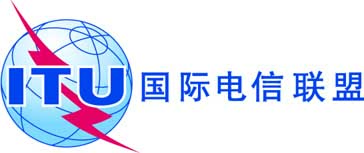 议项：ADM 7文件 C17/34-C议项：ADM 72017年3月31日议项：ADM 7原文：英文秘书长的报告秘书长的报告信息通信技术发展基金（ICT-DF）信息通信技术发展基金（ICT-DF）概要本文件向理事会报告信息通信技术发展基金（ICT-DF）的状况及其用于发展项目实施的情况。需采取的行动请理事会注意到本报告并批准从电信展周转资本基金向ICT-DF资本账户转账200万美元。____________参考文件全权代表大会第11号决议（2014年，釜山，修订版）；理事会第1111、1114和1338号决议。